Проект вноситсяглавой города Покачи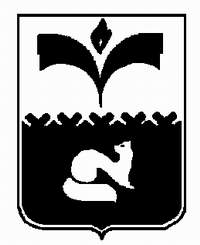 ДУМА ГОРОДА ПОКАЧИХанты-Мансийский автономный округ - ЮграРЕШЕНИЕот _________________				                             № ________О Положении «О порядке управленияи распоряжения имуществом,находящимся в собственностигорода Покачи»Рассмотрев проект решения «О  Положении «О порядке управления и распоряжения имуществом, находящимся в собственности города Покачи», Дума города решила:1. Утвердить Положение о порядке управления и распоряжения имуществом, находящимся в собственности города Покачи в новой редакции (приложение).2. Опубликовать настоящее решение в газете «Покачевский вестник».3. Настоящее решение вступает в силу после его официального опубликования.4. Решения Думы города от 27.11.2009 № 139 «Об утверждении Положения о порядке управления и распоряжения имуществом, находящимся в собственности города Покачи», от 29.02.2012 № 6 «О внесении изменений и дополнений в решение Думы города от 27.11.2009 № 139 «Об утверждении Положения о порядке управления и распоряжения имуществом, находящимся в собственности города Покачи» считать утратившими силу.5. Контроль за выполнением решения возложить на постоянную комиссию Думы города по природопользованию, экологии и безопасности (Ю.И.Медведев).Председатель Думы                                                	    Глава города Н. В.  Борисова                                                                    Р. З. Халиуллин
______________                                                       ______________Приложение к решению Думы города Покачиот____________ №____Положениео порядке управления и распоряжения имуществом,находящимся в собственности города ПокачиСтатья 1. Общие положения1. Настоящее Положение разработано в соответствии с Конституцией Российской Федерации, Гражданским кодексом Российской Федерации, Федеральным законом от 06.10.2003 № 131-ФЗ "Об общих принципах организации местного самоуправления в Российской Федерации" и Уставом города Покачи.2.Настоящее Положение устанавливает порядок владения, пользования и распоряжения имуществом, находящимся в собственности города Покачи (Далее - муниципальное имущество) в соответствии с федеральным законодательством, законодательством Ханты-Мансийского автономного округа - Югры и Уставом города Покачи.3.Особенности управления бюджетными средствами, объектами муниципального жилищного фонда, земельными участками, участками недр, водными и иными природными ресурсами, другими объектами, относящимися к собственности города Покачи, не предусмотренные настоящим Положением, определяются в соответствии с законодательством Российской Федерации, Ханты-Мансийского автономного округа - Югры, Правилами землепользования и застройки территории города Покачи и иными муниципальными правовыми актами города Покачи.Статья 2. Цели, задачи и принципы управления муниципальным имуществом1. Основными целями управления муниципальным имуществом являются:1) укрепление экономической основы города Покачи;2)	 преумножение и улучшение муниципального имущества, используемого для социально-экономического развития города Покачи;3)  создание условий эффективного использования муниципального имущества;       4) привлечение инвестиций и стимулирование предпринимательской активности на территории города Покачи;       5) организация единообразного порядка управления муниципальным имуществом.2. При управлении и распоряжении муниципальным имуществом решаются следующие задачи:1) обеспечение сохранности и преумножение муниципального имущества;2) привлечение в бюджет города Покачи дополнительных средств;3) определение и применение наиболее эффективных способов использования имущества;4) контроль за сохранностью и использованием муниципального имущества по целевому назначению;5) эффективное исполнение функций по оказанию услуг населению, отнесенных законодательством к полномочиям муниципального образования.3.Управление и распоряжение муниципальным имуществом осуществляется на основе принципов законности, эффективности, подконтрольности, подотчетности, целевого использования имущества, закрепленного за муниципальными предприятиями и муниципальными учреждениями, переданного иным юридическим и физическим лицам.Статья 3. Состав имущества, находящегося в собственности города Покачи1. Состав муниципального имущества и его целевое назначение определяются в соответствии с Федеральными законами, законами Ханты-Мансийского автономного округа - Югры, Уставом города Покачи.2. В состав муниципального имущества входят: средства местного бюджета, средства внебюджетных фондов, движимое и недвижимое имущество, муниципальные предприятия, муниципальные учреждения, имущественные права и финансовые активы.3. Муниципальное имущество может находиться как на территории города Покачи, так и за его пределами.Статья 4. Реализация правомочий собственника в отношении имущества, находящегося в собственности города Покачи1.Муниципальное образование город Покачи является собственником муниципального имущества. Органы местного самоуправления города Покачи используют права и исполняют обязанности от имени собственника муниципального имущества города Покачи в соответствии с действующим законодательством и полномочиями, определяемыми настоящим Положением.2. Муниципальное имущество может отчуждаться, передаваться в пользование физическим и юридическим лицам, органам государственной власти Российской Федерации, органам государственной власти субъекта Российской Федерации и органам местного самоуправления иных муниципальных образований в соответствии с законодательством Российской Федерации, законами Ханты-Мансийского автономного округа - Югры, Уставом города Покачи и настоящим Положением.Статья 5. Полномочия Думы города в сфере владения, пользования и распоряжения муниципальной собственностью1.К полномочиям Думы города в сфере управления и распоряжения муниципальной собственностью относятся:       1) принятие муниципальных нормативных актов, устанавливающих:а) порядок управления и распоряжения муниципальной собственностью;б) порядок принятия решений о создании, реорганизации и ликвидации муниципальных предприятий, учреждений;2) принятие решений об учреждении межведомственных хозяйственных обществ в форме закрытых акционерных обществ и обществ с ограниченной ответственностью для совместного решения вопросов местного значения;3) принятие иных решений в пределах своей компетенции, определенной действующим законодательством Российской Федерации, Ханты-Мансийского автономного округа - Югры, Уставом города Покачи.Статья 6. Полномочия главы города Покачи в сфере владения, пользования и распоряжения муниципальной собственностью1. Глава города Покачи (Далее - глава города) осуществляет права владения, пользования и распоряжения муниципальным имуществом в соответствии с полномочиями, установленными Уставом города Покачи и настоящим Положением. 2. Глава города в пределах своих полномочий принимает решения и дает поручения органам местного самоуправления по вопросам управления муниципальным имуществом в том числе:1)определяет общие направления политики в сфере владения, пользования и распоряжения муниципальным имуществом;2) обеспечивает взаимодействие органов местного самоуправления;3) заключает договоры и соглашения от имени города Покачи;4) принимает решения о приобретении имущества в собственность города Покачи и об отчуждении муниципального имущества;5) рассматривает отчет комитета по управлению муниципальным имуществом администрации города Покачи о выполнении функций по владению, пользованию и распоряжению муниципальным имуществом;6) издает постановления и распоряжения администрации города по вопросам владения, пользования и распоряжения муниципальным имуществом в пределах своих полномочий, установленных Уставом города Покачи и настоящим Положением;7) согласовывает прогнозный план приватизации объектов муниципальной собственности;8) принимает решение о создании муниципальных предприятий и муниципальных учреждений, хозяйственных обществ;9) назначает представителей муниципального образования в органы управления хозяйственных обществ;10) принимает решения о создании некоммерческих организаций в форме автономных некоммерческих организаций и фондов;11)утверждает уставы муниципальных предприятий и муниципальных учреждений, назначает на должность и освобождает от должности руководителей данных предприятий и учреждений;12) осуществляет иные полномочия, отнесенные Уставом города Покачи к ведению главы города.Статья 7. Полномочия администрации города в сфере владения, пользования и распоряжения муниципальной собственностью1.Администрация города осуществляет права владения, пользования и распоряжения муниципальным имуществом в соответствии с полномочиями, установленными Уставом города Покачи и настоящим Положением, а также в соответствии с иными правовыми актами органов местного самоуправления.2.Полномочиями собственника в соответствии с настоящим Положением наделяется Комитет по управлению муниципальным имуществом города Покачи (Далее - комитет по управлению муниципальным имуществом администрации города).3.Комитет по управлению муниципальным имуществом администрации города Покачи осуществляет правомочия собственника, за счет средств местного бюджета.4.Финансовое обеспечение расходных обязательств,  финансируемых за счет средств местного бюджета на соответствующий финансовый год осуществляется в пределах бюджетных ассигнований лимитов бюджетных обязательств.5. Реализация расходного обязательства: «Управление имуществом, составляющим муниципальную казну» осуществляется за счет средств местного бюджета. В рамках реализации расходного обязательства: «Управление имуществом, составляющим муниципальную казну» финансируются следующие виды расходов:1) оплата труда, начисления на выплаты по оплате труда в соответствии с Положением о порядке и условиях выплаты ежемесячных надбавок, денежного поощрения, премий и материальной помощи лицам, замещающим должности муниципальной службы в городе Покачи, утвержденным решением Думы города Покачи;2) оплата труда, начисления на выплаты по оплате труда в соответствии с Положением об оплате труда и премировании работников органов местного самоуправления, занимающих должности, не отнесенные к должностям муниципальной службы и осуществляющих техническое и иное обеспечение деятельности органов местного самоуправления города Покачи, утвержденным постановлением администрации города Покачи;3) гарантии и компенсации в соответствии с Положением о гарантиях и компенсациях для лиц, проживающих на территории муниципального образования город Покачи, работающих в организациях, финансируемых из бюджета города Покачи, утвержденным решением Думы города Покачи;			4) расходы на материально-техническое обеспечение в соответствии с Положением о порядке материально-технического и организационного обеспечения деятельности органов местного самоуправления города Покачи, утвержденным решением Думы города Покачи и приказом заместителя главы города по управлению имуществом;			5) оплата суточных при командировках, оплата суточных при повышении квалификации в соответствии с условиями командирования работников  органов местного самоуправления и работников казенных учреждений города Покачи;		6) услуги по содержанию муниципального имущества (техническое обслуживание жилого фонда (за 1 кв.м),  теплоснабжение муниципального жилого фонда,  оплата услуг по ведению лицевых счетов нанимателей муниципального жилого фонда, в соответствии с заключенными договорами (контрактами);7) услуги по выполнению оценочных, инвентаризационных работ в соответствии с запланированными объемами работ, заключенными договорами с исполнителями, согласно поданным заявкам, выставленным счетам и актам выполненных работ в пределах бюджетных ассигнований на соответствующий финансовый год;8) капитальный ремонт объектов муниципальной собственности в рамках целевой программы, утверждаемой постановлением администрации города Покачи;9) расходы на страхование муниципального имущества в рамках долгосрочной целевой программы, утверждаемой постановлением Правительства Ханты-Мансийского автономного округа-Югры.		6. Реализация расходного обязательства: «Управление имуществом, находящимся в оперативном управлении и хозяйственном ведении, контроль за использованием имущества» осуществляется за счет средств местного бюджета. В рамках реализации расходного обязательства: «Управление имуществом, находящимся в оперативном управлении и хозяйственном ведении, контроль за использованием имущества» финансируются следующие виды расходов:			1) оплата труда, начисления на выплаты по оплате труда в соответствии с Положением о порядке и условиях выплаты ежемесячных надбавок, денежного поощрения, премий и материальной помощи лицам, замещающим должности муниципальной службы в городе Покачи, утвержденным решением Думы города Покачи;			2) оплата труда, начисления на выплаты по оплате труда в соответствии с Положением об оплате труда и премировании работников органов местного самоуправления, занимающих должности, не отнесенные к должностям муниципальной службы и осуществляющих техническое и иное обеспечение деятельности органов местного самоуправления города Покачи, утвержденным постановлением администрации города Покачи;3) гарантии и компенсации в соответствии с Положением о гарантиях и компенсациях для лиц, проживающих на территории муниципального образования город Покачи, работающих в организациях, финансируемых из бюджета города Покачи, утвержденным решением Думы города Покачи;			4) расходы на материально-техническое обеспечение в соответствии с Положением о порядке материально-технического и организационного обеспечения деятельности органов местного самоуправления города Покачи, утвержденным решением Думы города Покачи и приказом заместителя главы города по управлению имуществом;5) оплата суточных при командировках, оплата суточных при повышении квалификации в соответствии с условиями командирования работников  органов местного самоуправления и работников казенных учреждений города Покачи;			7.Реализация расходного обязательства: «Организация выполнения кадастровых работ земельных участков, находящихся в муниципальной собственности» осуществляется за счет средств местного бюджета. В рамках реализации расходного обязательства: «Организация выполнения кадастровых работ земельных участков, находящихся в муниципальной собственности»  финансируются следующие виды расходов:			1) оплата труда, начисления на выплаты по оплате труда в соответствии с Положением о порядке и условиях выплаты ежемесячных надбавок, денежного поощрения, премий и материальной помощи лицам, замещающим должности муниципальной службы в городе Покачи, утвержденным решением Думы города Покачи;			2) оплата труда, начисления на выплаты по оплате труда в соответствии с Положением об оплате труда и премировании работников органов местного самоуправления, занимающих должности, не отнесенные к должностям муниципальной службы и осуществляющих техническое и иное обеспечение деятельности органов местного самоуправления города Покачи, утвержденным постановлением администрации города Покачи;3) гарантии и компенсации в соответствии с Положением о гарантиях и компенсациях для лиц, проживающих на территории муниципального образования город Покачи, работающих в организациях, финансируемых из бюджета города Покачи, утвержденным решением Думы города Покачи;			4) расходы на материально-техническое обеспечение в соответствии с Положением о порядке материально-технического и организационного обеспечения деятельности органов местного самоуправления города Покачи, утвержденным решением Думы города Покачи и приказом заместителя главы города по управлению имуществом;			5) оплата суточных при командировках, оплата суточных при повышении квалификации в соответствии с условиями командирования работников  органов местного самоуправления и работников казенных учреждений города Покачи;6) расходы на выполнение кадастровых работ в соответствии с запланированными объемами работ, заключенными  контрактами (договорами) с исполнителями, согласно поданным заявкам, выставленным счетам и актам выполненных работ в пределах бюджетных ассигнований на соответствующий финансовый год. 8.Реализация расходного обязательства: «Организация мероприятий по предоставление земельных участков для жилищного строительства» осуществляется за счет средств местного бюджета. В рамках реализации расходного обязательства: «Организация мероприятий по предоставление земельных участков для жилищного строительства» финансируются следующие виды расходов:1)оплата труда, начисления на выплаты по оплате труда в соответствии с Положением о порядке и условиях выплаты ежемесячных надбавок, денежного поощрения, премий и материальной помощи лицам, замещающим должности муниципальной службы в городе Покачи, утвержденным решением Думы города Покачи;2)оплата труда, начисления на выплаты по оплате труда в соответствии с Положением об оплате труда и премировании работников органов местного самоуправления, занимающих должности, не отнесенные к должностям муниципальной службы и осуществляющих техническое и иное обеспечение деятельности органов местного самоуправления города Покачи, утвержденным постановлением администрации города Покачи;3)гарантии и компенсации в соответствии с Положением о гарантиях и компенсациях для лиц, проживающих на территории муниципального образования город Покачи, работающих в организациях, финансируемых из бюджета города Покачи, утвержденным решением Думы города Покачи;4)расходы на материально-техническое обеспечение в соответствии с Положением о порядке материально-технического и организационного обеспечения деятельности органов местного самоуправления города Покачи, утвержденным решением Думы города Покачи и приказом заместителя главы города по управлению имуществом;5)оплата суточных при командировках, оплата суточных при повышении квалификации в соответствии с условиями командирования работников  органов местного самоуправления и работников казенных учреждений города Покачи;6) расходы на выполнение кадастровых работ в соответствии с запланированными объемами работ, заключенными  контрактами (договорами) с исполнителями, согласно поданным заявкам, выставленным счетам и актам выполненных работ в пределах бюджетных ассигнований на соответствующий финансовый год.9. Реализация расходного обязательства: «Обеспечение малоимущих граждан, проживающих в городе Покачи и нуждающихся в улучшении жилищных условий, жилыми помещениями» осуществляется за счет средств местного бюджета. В рамках реализации расходного обязательства: «Обеспечение малоимущих граждан, проживающих в городе Покачи и нуждающихся в улучшении жилищных условий, жилыми помещениями» финансируются следующие виды расходов:1) оплата труда, начисления на выплаты по оплате труда в соответствии с Положением о порядке и условиях выплаты ежемесячных надбавок, денежного поощрения, премий и материальной помощи лицам, замещающим должности муниципальной службы в городе Покачи, утвержденным решением Думы города Покачи;2) оплата труда, начисления на выплаты по оплате труда в соответствии с Положением об оплате труда и премировании работников органов местного самоуправления, занимающих должности, не отнесенные к должностям муниципальной службы и осуществляющих техническое и иное обеспечение деятельности органов местного самоуправления города Покачи, утвержденным постановлением администрации города Покачи;3) гарантии и компенсации в соответствии с Положением о гарантиях и компенсациях для лиц, проживающих на территории муниципального образования город Покачи, работающих в организациях, финансируемых из бюджета города Покачи, утвержденным решением Думы города Покачи;4) расходы на материально-техническое обеспечение в соответствии с Положением о порядке материально-технического и организационного обеспечения деятельности органов местного самоуправления города Покачи, утвержденным решением Думы города Покачи и приказом заместителя главы города по управлению имуществом;5) оплата суточных при командировках, оплата суточных при повышении квалификации в соответствии с условиями командирования работников  органов местного самоуправления и работников казенных учреждений города Покачи.10. Реализация расходного обязательства: «Осуществление муниципального земельного контроля за использованием земель города Покачи» осуществляется за счет средств местного бюджета. В рамках реализации расходного обязательства: «Осуществление муниципального земельного контроля за использованием земель города Покачи»   финансируются следующие виды расходов:1) оплата труда, начисления на выплаты по оплате труда в соответствии с Положением о порядке и условиях выплаты ежемесячных надбавок, денежного поощрения, премий и материальной помощи лицам, замещающим должности муниципальной службы в городе Покачи, утвержденным решением Думы города Покачи;2) оплата труда, начисления на выплаты по оплате труда в соответствии с Положением об оплате труда и премировании работников органов местного самоуправления, занимающих должности, не отнесенные к должностям муниципальной службы и осуществляющих техническое и иное обеспечение деятельности органов местного самоуправления города Покачи, утвержденным постановлением администрации города Покачи;3) гарантии и компенсации в соответствии с Положением о гарантиях и компенсациях для лиц, проживающих на территории муниципального образования город Покачи, работающих в организациях, финансируемых из бюджета города Покачи, утвержденным решением Думы города Покачи;4) расходы на материально-техническое обеспечение в соответствии с Положением о порядке материально-технического и организационного обеспечения деятельности органов местного самоуправления города Покачи, утвержденным решением Думы города Покачи и приказом заместителя главы города по управлению имуществом;5) оплата суточных при командировках, оплата суточных при повышении квалификации в соответствии с условиями командирования работников  органов местного самоуправления и работников казенных учреждений города Покачи.11.Реализация расходного обязательства: «Организация работы межведомственной комиссии по переводу жилого помещения в нежилое помещение осуществляется за счет средств местного бюджета. В рамках реализации расходного обязательства: «Организация работы межведомственной комиссии по переводу жилого помещения в нежилое помещение» финансируются следующие виды расходов:1) оплата труда, начисления на выплаты по оплате труда в соответствии с Положением о порядке и условиях выплаты ежемесячных надбавок, денежного поощрения, премий и материальной помощи лицам, замещающим должности муниципальной службы в городе Покачи, утвержденным решением Думы города Покачи;2) оплата труда, начисления на выплаты по оплате труда в соответствии с Положением об оплате труда и премировании работников органов местного самоуправления, занимающих должности, не отнесенные к должностям муниципальной службы и осуществляющих техническое и иное обеспечение деятельности органов местного самоуправления города Покачи, утвержденным постановлением администрации города Покачи;3) гарантии и компенсации в соответствии с Положением о гарантиях и компенсациях для лиц, проживающих на территории муниципального образования город Покачи, работающих в организациях, финансируемых из бюджета города Покачи, утвержденным решением Думы города Покачи;4) расходы на материально-техническое обеспечение в соответствии с Положением о порядке материально-технического и организационного обеспечения деятельности органов местного самоуправления города Покачи, утвержденным решением Думы города Покачи и приказом заместителя главы города по управлению имуществом;5) оплата суточных при командировках, оплата суточных при повышении квалификации в соответствии с условиями командирования работников  органов местного самоуправления и работников казенных учреждений города Покачи;12. Реализация расходного обязательства: «Присвоение, регистрация адресов объектов недвижимости на территории города Покачи и ведение адресного реестра» осуществляется за счет средств местного бюджета. В рамках реализации расходного обязательства «Присвоение, регистрация адресов объектов недвижимости на территории города Покачи и ведение адресного реестра» финансируются следующие виды расходов:1) оплата труда, начисления на выплаты по оплате труда в соответствии с Положением о порядке и условиях выплаты ежемесячных надбавок, денежного поощрения, премий и материальной помощи лицам, замещающим должности муниципальной службы в городе Покачи, утвержденным решением Думы города Покачи;2) оплата труда, начисления на выплаты по оплате труда в соответствии с Положением об оплате труда и премировании работников органов местного самоуправления, занимающих должности, не отнесенные к должностям муниципальной службы и осуществляющих техническое и иное обеспечение деятельности органов местного самоуправления города Покачи, утвержденным постановлением администрации города Покачи;3) гарантии и компенсации в соответствии с Положением о гарантиях и компенсациях для лиц, проживающих на территории муниципального образования город Покачи, работающих в организациях, финансируемых из бюджета города Покачи, утвержденным решением Думы города Покачи;4) расходы на материально-техническое обеспечение в соответствии с Положением о порядке материально-технического и организационного обеспечения деятельности органов местного самоуправления города Покачи, утвержденным решением Думы города Покачи и приказом заместителя главы города по управлению имуществом;5) оплата суточных при командировках, оплата суточных при повышении квалификации в соответствии с условиями командирования работников  органов местного самоуправления и работников казенных учреждений города Покачи.13. Реализация расходного обязательства: «Возмещение части расходов за найм жилых помещений и использование жилых помещений, непригодных для проживания граждан» осуществляется за счет средств местного бюджета. В рамках реализации расходного обязательства: «Возмещение части расходов за найм жилых помещений и использование жилых помещений, непригодных для проживания граждан» финансируются следующие виды расходов:1) возмещение части платы за наем, гражданам, состоящим на учете в администрации города Покачи в списке граждан, отнесенных к категории малоимущих, нуждающихся в жилых помещениях, предоставляемых по договорам социального найма из муниципального жилищного фонда города Покачи, а также нуждающимся в улучшении жилищных условий и вставшим на учет до 1 марта 2005 года, если условия в помещении, в котором они проживают и зарегистрированы по месту жительства, представляют угрозу для их жизни и здоровья;2)оплата труда, начисления на выплаты по оплате труда в соответствии с Положением о порядке и условиях выплаты ежемесячных надбавок, денежного поощрения, премий и материальной помощи лицам, замещающим должности муниципальной службы в городе Покачи, утвержденным решением Думы города Покачи;3) оплата труда, начисления на выплаты по оплате труда в соответствии с Положением об оплате труда и премировании работников органов местного самоуправления, занимающих должности, не отнесенные к должностям муниципальной службы и осуществляющих техническое и иное обеспечение деятельности органов местного самоуправления города Покачи, утвержденным постановлением администрации города Покачи;4) гарантии и компенсации в соответствии с Положением о гарантиях и компенсациях для лиц, проживающих на территории муниципального образования город Покачи, работающих в организациях, финансируемых из бюджета города Покачи;5) расходы на материально-техническое обеспечение в соответствии с Положением о порядке материально-технического и организационного обеспечения деятельности органов местного самоуправления города Покачи, утвержденным решением Думы города Покачи и приказом заместителя главы города по управлению имуществом; 6) оплата суточных при командировках, оплата суточных при повышении квалификации в соответствии с условиями командирования работников  органов местного самоуправления и работников казенных учреждений города Покачи.14. Реализация расходного обязательства: «Организация работы межведомственной комиссии по согласованию  переустройства и перепланировки жилых помещений, признанию жилых помещений непригодными для проживания» осуществляется за счет средств местного бюджета. В рамках реализации расходного обязательства: «Организация работы межведомственной комиссии по согласованию  переустройства и перепланировки жилых помещений, признанию жилых помещений непригодными для проживания» финансируются следующие виды расходов:1) оплата труда, начисления на выплаты по оплате труда в соответствии с Положением о порядке и условиях выплаты ежемесячных надбавок, денежного поощрения, премий и материальной помощи лицам, замещающим должности муниципальной службы в городе Покачи, утвержденным решением Думы города Покачи;2) оплата труда, начисления на выплаты по оплате труда в соответствии с Положением об оплате труда и премировании работников органов местного самоуправления, занимающих должности, не отнесенные к должностям муниципальной службы и осуществляющих техническое и иное обеспечение деятельности органов местного самоуправления города Покачи, утвержденным постановлением администрации города Покачи;3) гарантии и компенсации в соответствии с Положением о гарантиях и компенсациях для лиц, проживающих на территории муниципального образования город Покачи, работающих в организациях, финансируемых из бюджета города Покачи, утвержденным решением Думы города Покачи;4) расходы на материально-техническое обеспечение в соответствии с Положением о порядке материально-технического и организационного обеспечения деятельности органов местного самоуправления города Покачи, утвержденным решением Думы города Покачи и приказом заместителя главы города по управлению имуществом;			5) оплата суточных при командировках, оплата суточных при повышении квалификации в соответствии с условиями командирования работников  органов местного самоуправления и работников казенных учреждений города Покачи.15. Реализация расходного обязательства: «Оказание содействия гражданам по вопросу оформления в упрощенном порядке прав на земельные участки и объекты недвижимого имуществ» осуществляется за счет средств местного бюджета. В рамках реализации расходного обязательства: «Оказание содействия гражданам по вопросу оформления в упрощенном порядке прав на земельные участки и объекты недвижимого имуществ» финансируются следующие виды расходов:1) оплата труда, начисления на выплаты по оплате труда в соответствии с Положением о порядке и условиях выплаты ежемесячных надбавок, денежного поощрения, премий и материальной помощи лицам, замещающим должности муниципальной службы в городе Покачи, утвержденным решением Думы города Покачи;2) оплата труда, начисления на выплаты по оплате труда в соответствии с Положением об оплате труда и премировании работников органов местного самоуправления, занимающих должности, не отнесенные к должностям муниципальной службы и осуществляющих техническое и иное обеспечение деятельности органов местного самоуправления города Покачи, утвержденным постановлением администрации города Покачи;3) гарантии и компенсации в соответствии с Положением о гарантиях и компенсациях для лиц, проживающих на территории муниципального образования город Покачи, работающих в организациях, финансируемых из бюджета города Покачи, утвержденным решением Думы города Покачи;4) расходы на материально-техническое обеспечение в соответствии с Положением о порядке материально-технического и организационного обеспечения деятельности органов местного самоуправления города Покачи, утвержденным решением Думы города Покачи и приказом заместителя главы города по управлению имуществом;			5) оплата суточных при командировках, оплата суточных при повышении квалификации в соответствии с условиями командирования работников  органов местного самоуправления и работников казенных учреждений города Покачи.16. Реализация расходного обязательства: «Распоряжение землями, находящимися в государственной собственности до их разграничения» осуществляется за счет средств местного бюджета. В рамках реализации расходного обязательства: «Распоряжение землями, находящимися в государственной собственности до их разграничения» финансируются следующие виды расходов:1) расходы по выполнению кадастровых работ в соответствии с запланированными объемами работ, заключенными  контрактами (договорами) с исполнителями, согласно поданным заявкам, выставленным счетам и актам выполненных работ в пределах бюджетных ассигнований на соответствующий финансовый год;2) оплата труда, начисления на выплаты по оплате труда в соответствии с Положением о порядке и условиях выплаты ежемесячных надбавок, денежного поощрения, премий и материальной помощи лицам, замещающим должности муниципальной службы в городе Покачи, утвержденным решением Думы города Покачи;3) оплата труда, начисления на выплаты по оплате труда в соответствии с Положением об оплате труда и премировании работников органов местного самоуправления, занимающих должности, не отнесенные к должностям муниципальной службы и осуществляющих техническое и иное обеспечение деятельности органов местного самоуправления города Покачи, утвержденным постановлением администрации города Покачи;4) гарантии и компенсации в соответствии с Положением о гарантиях и компенсациях для лиц, проживающих на территории муниципального образования город Покачи, работающих в организациях, финансируемых из бюджета города Покачи, утвержденным решением Думы города Покачи;5) расходы на материально-техническое обеспечение в соответствии с Положением о порядке материально-технического и организационного обеспечения деятельности органов местного самоуправления города Покачи, утвержденным решением Думы города Покачи и приказом заместителя главы города по управлению имуществом;			6) оплата суточных при командировках, оплата суточных при повышении квалификации в соответствии с условиями командирования работников  органов местного самоуправления и работников казенных учреждений города Покачи.17. Реализация расходного обязательства: «Предоставление помещения для работы на обслуживаемом административном участке городского округа сотруднику, замещающему должность участкового уполномоченного полиции» осуществляется за счет средств местного бюджета. В рамках реализации расходного обязательства: «Предоставление помещения для работы на обслуживаемом административном участке городского округа сотруднику, замещающему должность участкового уполномоченного полиции» финансируются следующие виды расходов:			1) приобретение нежилого помещения;2) оплата труда, начисления на выплаты по оплате труда в соответствии с Положением о порядке и условиях выплаты ежемесячных надбавок, денежного поощрения, премий и материальной помощи лицам, замещающим должности муниципальной службы в городе Покачи, утвержденным решением Думы города Покачи;3) оплата труда, начисления на выплаты по оплате труда в соответствии с Положением об оплате труда и премировании работников органов местного самоуправления, занимающих должности, не отнесенные к должностям муниципальной службы и осуществляющих техническое и иное обеспечение деятельности органов местного самоуправления города Покачи, утвержденным постановлением администрации города Покачи;4) гарантии и компенсации в соответствии с Положением о гарантиях и компенсациях для лиц, проживающих на территории муниципального образования город Покачи, работающих в организациях, финансируемых из бюджета города Покачи, утвержденным решением Думы города Покачи;5) расходы на материально-техническое обеспечение в соответствии с Положением о порядке материально-технического и организационного обеспечения деятельности органов местного самоуправления города Покачи, утвержденным решением Думы города Покачи и приказом заместителя главы города по управлению имуществом;			6) оплата суточных при командировках, оплата суточных при повышении квалификации в соответствии с условиями командирования работников  органов местного самоуправления и работников казенных учреждений города Покачи.18. Реализация расходного обязательства: «Предоставление сотруднику, замещающему должность участкового уполномоченного полиции, и членам его семьи жилого помещения на период выполнения сотрудником обязанностей по указанной должности» осуществляется за счет средств местного бюджета. В рамках реализации расходного обязательства: «Предоставление сотруднику, замещающему должность участкового уполномоченного полиции, и членам его семьи жилого помещения на период выполнения сотрудником обязанностей по указанной должности» финансируются следующие виды расходов:			1) приобретение жилого помещения;2) оплата труда, начисления на выплаты по оплате труда в соответствии с Положением о порядке и условиях выплаты ежемесячных надбавок, денежного поощрения, премий и материальной помощи лицам, замещающим должности муниципальной службы в городе Покачи, утвержденным решением Думы города Покачи;3) оплата труда, начисления на выплаты по оплате труда в соответствии с Положением об оплате труда и премировании работников органов местного самоуправления, занимающих должности, не отнесенные к должностям муниципальной службы и осуществляющих техническое и иное обеспечение деятельности органов местного самоуправления города Покачи, утвержденным постановлением администрации города Покачи;4) гарантии и компенсации в соответствии с Положением о гарантиях и компенсациях для лиц, проживающих на территории муниципального образования город Покачи, работающих в организациях, финансируемых из бюджета города Покачи, утвержденным решением Думы города Покачи;5) расходы на материально-техническое обеспечение в соответствии с Положением о порядке материально-технического и организационного обеспечения деятельности органов местного самоуправления города Покачи, утвержденным решением Думы города Покачи и приказом заместителя главы города по управлению имуществом.			6) оплата суточных при командировках, оплата суточных при повышении квалификации в соответствии с условиями командирования работников  органов местного самоуправления и работников казенных учреждений города Покачи.4. С целью осуществления прав собственника муниципального имущества комитет по управлению муниципальным имуществом администрации города наделяется следующими полномочиями:1) формирует муниципальную собственность города Покачи в соответствии с процедурой разграничения государственной собственности и путем ее приобретения;2) разрабатывает и направляет главе города для утверждения Думой города проект положения о порядке владения, пользования и распоряжения муниципальной собственностью, а также муниципальные правовые акты по вопросам владения, пользования и распоряжения муниципальной собственностью, осуществляет контроль за выполнением указанных нормативных актов, готовит проекты решений по внесению в них изменений и дополнений;3) участвует в оформлении документов, связанных с созданием, реорганизацией и ликвидацией муниципальных предприятий, муниципальных учреждений и автономных учреждений;4) согласовывает учредительные документы муниципальных унитарных предприятий, муниципальных учреждений и автономных учреждений;5) передает муниципальное имущество муниципальным предприятиям и муниципальным учреждениям в хозяйственное ведение, оперативное управление, а также иным юридическим и физическим лицам в установленном законом порядке;6) изымает муниципальное имущество, переданное муниципальным предприятиям и учреждениям на праве хозяйственного ведения и оперативного управления, а также иным юридическим и физическим лицам в установленном законом порядке;7) управляет имуществом, составляющим муниципальную казну, а также переданным муниципальным предприятиям и муниципальным учреждениям на правах хозяйственного ведения и оперативного управления;8) от имени города выступает арендодателем (в том числе заключает договоры аренды на конкурсной основе), ссудодателем муниципального имущества, заключает в отношении муниципального имущества иные сделки, предусмотренные действующим законодательством, муниципальными правовыми актами;9) осуществляет контроль за выполнением договоров аренды, безвозмездного пользования, доверительного управления, залога муниципального имущества и иных договоров, предусмотренных гражданским законодательством;10) осуществляет учет платежей и контроль за поступлениями средств от продажи муниципального имущества, арендной платы за использование муниципального имущества, платы за наем жилых помещений, отнесенных к специализированному жилому фонду, фонду социального и коммерческого использования;11) оформляет разрешения и заключает договоры на предоставление рекламного пространства на объектах муниципальной собственности;12) от имени города Покачи несет бремя содержания муниципального имущества, находящегося в муниципальной казне, заключает договоры на его управление и обслуживание;13) осуществляет списание основных средств, находящихся в муниципальной собственности города Покачи;14) осуществляет прием и передачу имущества из государственной (федеральной, окружной) собственности и обратно.15) осуществляет приватизацию муниципального имущества;16) осуществляет приватизацию и деприватизацию жилых помещений;17) выявляет бесхозяйное имущество и принимает меры по признанию права муниципальной собственности на него в установленном законом порядке для решения вопросов местного значения;18) осуществляет государственную регистрацию возникновения и прекращения права собственности на недвижимое имущество города Покачи в регистрирующем органе;19) осуществляет техническую инвентаризацию объектов недвижимости, находящихся в муниципальной собственности, бесхозяйных объектов недвижимости и вновь введенных объектов, подлежащих включению в реестр муниципальной собственности;20)  формирует и ведет единый общегородской адресный реестр, в соответствии с порядком, утверждаемым постановлением администрации города Покачи;21) управляет находящимися в муниципальной собственности акциями (долями, паями) хозяйственных обществ;22) осуществляет представительство в суде по вопросам, отнесенным к компетенции комитета по управлению муниципальным имуществом администрации города;23) оформляет документы при приобретении имущества в муниципальную собственность, при отчуждении имущества в порядке, установленном действующим законодательством;24) организует страхование муниципального имущества в порядке, установленном действующим законодательством Российской Федерации, Законами Ханты-Мансийского автономного округа-Югры, Уставом города Покачи и настоящим Положением;25) организует работу межведомственной комиссии по использованию жилищного фонда в целях обеспечения рационального использования жилых и нежилых помещений независимо от формы собственности, путем принятия соответствующих решений;26) обеспечивает формирование и ведение реестра муниципальной собственности города Покачи;27) готовит пакет документов на проведение торгов по заключению контрактов поставки товаров, работ и услуг для исполнения полномочий в сфере владения, пользования и управления муниципальным имуществом, в установленном законом порядке;28) принимает меры по устранению нарушений законодательства в сфере управлении муниципальным имуществом;29) формирует статистическую отчетность, а также предоставляет отчетные данные органам государственной власти;30) определяет порядок и условия выполнения уполномоченными органами администрации города полномочий собственника на общих собраниях акционеров и в органах управления хозяйственных обществ;31) утверждает порядок, виды и формы отчетности для муниципальных предприятий и учреждений;32) осуществляет контроль за эффективностью использования и сохранностью муниципального имущества, переданного в установленном порядке в пользование предприятиям, учреждениям и иным юридическим и физическим лицам;33) разрабатывает в пределах своей компетенции правовые акты, направленные на реализацию федеральных и окружных законов, решений Думы города, регулирующих отношения в сфере управления и распоряжения муниципальным имуществом;34) осуществляет иные полномочия в соответствии с нормативными правовыми актами Российской Федерации, Ханты-Мансийского автономного округа - Югры, Уставом города Покачи, решениями Думы города, постановлениями и распоряжениями главы города.5. В области земельных отношений комитет по управлению муниципальным имуществом администрации города:1) организует эффективное управление и распоряжение землями, находящимися в муниципальной собственности города Покачи;2) ведет учет земельных участков, находящихся в границах городской черты, являющихся муниципальной собственностью города;3) оформляет документы и обеспечивает государственную регистрацию прав на земельные участки, на которые у города Покачи в соответствии с законодательством возникает право собственности;4) от имени муниципального образования наделяется правами и обязанностями арендодателя, ссудодателя земельных участков при заключении сделок с земельными участками, находящимися в муниципальной собственности города Покачи;5) осуществляет контроль за поступлением арендной платы от использования земельных участков, платы за приобретение земельных участков, находящихся в муниципальной собственности города Покачи;6) ведет исковую и претензионную работу в отношении неплательщиков и задолжников по арендным платежам за земельные участки, находящиеся в муниципальной собственности города Покачи;7) готовит и ведет списки и лицевые счета плательщиков арендной платы за земельные участки, находящиеся в муниципальной собственности города Покачи;8) от имени муниципального образования оформляет договоры купли-продажи земельных участков, находящихся в муниципальной собственности города Покачи, предоставляемых в соответствии с законодательством в собственность юридических и физических лиц;9) организует проведение торгов по продаже находящихся в муниципальной собственности земельных участков или права на заключение договоров аренды таких земельных участков;10) готовит пакет документов на проведение торгов по заключению контрактов поставки товаров, работ и услуг для исполнения полномочий в сфере управления и распоряжения землями, находящимися в собственности города Покачи, в установленном законом порядке;11) организует контроль и внедрение, на территории муниципального образования, материалов по установлению размеров арендных платежей за земельные участки, находящиеся в муниципальной собственности города Покачи;12) организует выполнение кадастровых работ земельных участков, которые в соответствии со ст. 3.1 Федерального закона от 25.10.2001 № 137-ФЗ "О введении в действие Земельного кодекса Российской Федерации" относятся к муниципальной собственности;13) осуществляет иные полномочия в соответствии с нормативными правовыми актами Российской Федерации, Ханты-Мансийского автономного округа - Югры, Уставом города Покачи, решениями Думы города, постановлениями и распоряжениями главы города.6. В сфере жилищных правоотношений комитет по управлению муниципальным имуществом администрации города исполняет следующие полномочия:1) разрабатывает и осуществляет реализацию политики муниципального образования в сфере жилищных правоотношений;2) готовит проекты муниципальных правовых актов по жилищным вопросам;3) участвует в организации строительства муниципального жилищного фонда;4) ведет в установленном порядке учет граждан в качестве нуждающихся в жилых помещениях, предоставляемых по договорам социального найма;5) предоставляет гражданам, признанным в установленном законом порядке малоимущими и нуждающимися в улучшении жилищных условий, жилые помещения муниципального жилищного фонда по договорам социального найма;6) осуществляет предоставление жилых помещений муниципального специализированного жилищного фонда в соответствии с установленным порядком;7) осуществляет предоставление жилых помещений на условиях найма из фонда коммерческого использования в соответствии с установленным порядком;8) ведет учет граждан - участников окружных и федеральных жилищных программ;9)  обеспечивает непосредственное организационное обеспечение и исполнение окружных программ;10) привлекает финансовые средства из внебюджетных источников в сферу жилищного строительства, в том числе средства участников программ;11) ведет учет использования введенного в эксплуатацию муниципального жилого фонда.12)  участвует в подготовке документов на проведение торгов по заключению контрактов на приобретение жилых помещений в муниципальную собственность, в установленном законом порядке.13) от имени муниципального образования оформляет договоры купли-продажи квартир, и направляет на подпись главе города, и осуществляет их государственную регистрацию в регистрирующем органе;14) от имени муниципального образования заключает договоры найма муниципальных жилых помещений;15) проводит работу, связанную с обменом муниципальных жилых помещений;16) взаимодействует с исполнительными органами Ханты-Мансийского автономного округа - Югры по выдаче государственных жилищных сертификатов, обеспеченных финансированием из федерального бюджета;17) взаимодействует с исполнительными органами Ханты-Мансийского автономного округа - Югры по выполнению окружных программ, обеспеченных финансированием из окружного бюджета;18) рассматривает письменные и устные обращения граждан;19) ведет архив муниципального жилого фонда, согласно утвержденной номенклатуре;20) контролирует предоставление жилых помещений в рамках полномочий комитета по управлению муниципальным имуществом администрации города;21) осуществляет представительство в суде по вопросам, отнесенным к компетенции комитета по управлению муниципальным имуществом администрации города в сфере жилищной политики;22) осуществляет иные полномочия в соответствии с нормативными правовыми актами Российской Федерации, Ханты-Мансийского автономного округа - Югры, Уставом города Покачи, решениями Думы города, постановлениями и распоряжениями администрации города.Статья 8. Управление муниципальной собственностью - взаимодействие с предприятиями, учреждениями1. В целях осуществления полномочий, установленных Уставом города Покачи, администрацией города могут создаваться муниципальные предприятия (в том числе казенные) и муниципальные учреждения (бюджетные, казенные и автономные) (Далее - предприятия, учреждения).2. Создание предприятий, учреждений осуществляется в порядке, установленном гражданским законодательством Российской Федерации.3. Решение о создании, ликвидации и реорганизации предприятий и учреждений принимает глава города.4. Учредителем учреждений выступает муниципальное образование. Функции учредителя учреждения от имени муниципального образования выполняют структурные подразделения администрации города, в ведомственной принадлежности которых находится учреждение.5. Учредителем предприятий по поручению главы города выступает комитет по управлению муниципальным имуществом администрации города.6. Комитет по управлению муниципальным имуществом администрации города закрепляет муниципальное имущество на праве хозяйственного ведения за муниципальными предприятиями, на праве оперативного управления за казенными муниципальными предприятиями и учреждениями как при создании, так и в период деятельности на основании постановления администрации города в соответствии с действующим законодательством.7. Основанием закрепления движимого имущества на праве хозяйственного ведения или оперативного управления является приказ комитета по управлению муниципальным имуществом администрации города.8. Основанием закрепления недвижимого имущества на праве хозяйственного ведения или оперативного управления является постановление администрации города.9. Передача имущества оформляется актом приема-передачи.10. Право хозяйственного ведения или оперативного управления на недвижимое имущество возникает, соответственно, у предприятия, учреждения с момента государственной регистрации права в органе, осуществляющем государственную регистрацию прав на недвижимое имущество и сделок с ним.11. Право хозяйственного ведения, право оперативного управления на движимое имущество, закрепляемое за предприятием, учреждением на основании приказа комитета по управлению муниципальным имуществом администрации города, возникает с момента подписания акта приема-передачи.Статья 9. Владение, пользование и распоряжение имуществом, переданным предприятиям на праве хозяйственного ведения1. Предприятие, которому имущество принадлежит на праве хозяйственного ведения, владеет, пользуется и распоряжается этим имуществом в пределах, определяемых гражданским законодательством Российской Федерации и настоящим Положением.2. Вопросы владения, пользования и распоряжения имуществом предприятия могут также определяться уставом соответствующего предприятия и договором (контрактом), заключаемым с руководителем предприятия.3. Предприятие вправе только на основании постановления администрации города продавать принадлежащее ему на праве хозяйственного ведения недвижимое имущество, сдавать его в аренду, в залог, вносить в качестве вклада в уставный (складочный) капитал хозяйственного общества или иным способом распоряжаться этим имуществом.4. Списание имущества (недвижимого, движимого), закрепленного на праве хозяйственного ведения за предприятием, осуществляется в соответствии с Порядком, утверждаемым постановлением администрации города.5. Имущество, принадлежащее предприятию на праве хозяйственного ведения, подлежит страхованию за счет предприятия.6. Уплата налогов и сборов производится предприятием самостоятельно в соответствии с налоговым законодательством.7. Муниципальное образование имеет право на получение части прибыли от использования имущества, находящегося в хозяйственном ведении предприятий, которая взимается в форме отчислений от прибыли предприятий и поступает в местный бюджет.8. Размер отчислений от прибыли предприятий ежегодно прописывается в местном бюджете и не должен превышать пятидесяти процентов от прибыли предприятий, остающейся после уплаты налогов и иных обязательных платежей.Статья 10. Владение, пользование и распоряжение имуществом, переданным предприятиям и учреждениям на праве оперативного управления1. Предприятия и учреждения, которым имущество принадлежит на праве оперативного управления, владеют, пользуются и распоряжаются этим имуществом в соответствии с целями своей деятельности, заданиями собственника и назначением имущества в пределах, определяемых законодательством.2. Порядок владения, пользования и распоряжения имуществом, находящимся в оперативном управлении, может также определяться уставом (положением) соответствующего предприятия и учреждения и настоящим Положением.3. Учреждение, которому в соответствии с учредительными документами предоставлено право осуществлять приносящую доходы деятельность, вправе самостоятельно распоряжаться доходами от такой деятельности и приобретенным за счет этих доходов имуществом и обязано учитывать его на отдельном балансе.4. Списание имущества (недвижимого, движимого), закрепленного за предприятием и учреждением на праве оперативного управления и приобретенного за счет средств, выделенных по смете, осуществляется в соответствии с Порядком, утверждаемым постановлением администрации города.5. Бремя содержания, а также риски ответственности за уничтожение, повреждение и утрату имущества (недвижимого и движимого), закрепленного за предприятием, учреждением, как в период создания, так и в процессе его деятельности наступает у предприятия, учреждения со дня подписания акта приема-передачи и (или) разделительного баланса.6. На имущество, вновь приобретенное учреждением в процессе его предпринимательской деятельности, разрешенной учредительными документами, бремя содержания и риски ответственности наступают с момента его фактического поступления во владение учреждения.7. Уплата налогов и сборов производится предприятием, учреждением самостоятельно в соответствии с налоговым законодательством Российской Федерации.Статья 11. Контроль за использованием муниципального имущества1. Контроль за эффективным использованием по назначению, сохранностью муниципального имущества осуществляет комитет по управлению муниципальным имуществом администрации города в целях:1) достоверного установления фактического наличия и состояния муниципального имущества;2) повышения эффективности использования муниципального имущества;3) обеспечения законности в деятельности юридических и физических лиц по владению, пользованию и распоряжению имеющимся у них муниципальным имуществом;4) приведения учетных данных об объектах контроля в соответствие с фактическими параметрами;5) мобилизации доходов местного бюджета.2. Комитет по управлению муниципальным имуществом администрации города:1) на основании утвержденного заместителем главы города по управлению имуществом графика проводит плановые проверки использования муниципального имущества, переданного в пользование юридическим и физическим лицам, по результатам которых составляются акты;2) во внеплановом порядке проводятся проверки использования муниципального имущества по инициативе депутатов Думы города, по распоряжению главы города, на основании предложений комитетов, управлений, должностных лиц администрации города;3) запрашивает у руководителей муниципальных предприятий и учреждений информацию об использовании муниципального имущества по назначению и о неиспользуемом имуществе. Руководители предприятий, учреждений и организаций, на балансе которых находится муниципальное имущество, ежемесячно предоставляют в комитет по управлению муниципальным имуществом администрации города Покачи сведения о движении (приобретении, выбытии) муниципального имущества по форме, установленной комитетом по управлению муниципальным имуществом администрации города  Покачи, а так же до 1 апреля текущего года предоставляют отчетную информацию о муниципальном имуществе, находящемся на балансе по состоянию на 1 января текущего года»;4) осуществляет иные полномочия в соответствии с правовыми актами администрации города и настоящим Порядком.Статья 12. Участие муниципального образования в хозяйственных обществах1. Решения об участии муниципального образования во вновь создаваемых хозяйственных обществах либо о покупке пакетов акций (долей, паев) в уставном (складочном) капитале хозяйственных обществ принимаются Думой города Покачи.2. На основании решения Думы города Покачи в качестве учредителя (участника) хозяйственного общества либо покупателя акций (долей, паев) хозяйственного общества выступает муниципальное образование в лице комитета по управлению муниципальным имуществом администрации города.3. Решения о приобретении в собственность города Покачи и продаже находящихся в собственности города Покачи пакетов акций (долей, паев) в уставном (складочном) капитале хозяйственных обществ принимается Думой города Покачи.Статья 13. Управление акциями (долями, паями) хозяйственных обществ, находящихся в собственности города Покачи1. От имени города Покачи функции (полномочия) по осуществлению прав и обязанностей муниципального образования как акционера (участника) хозяйственных обществ осуществляет комитет по управлению муниципальным имуществом администрации города Покачи, который проводит все необходимые мероприятия для эффективного участия муниципального образования в деятельности хозяйственных обществ.Город Покачи является собственником акций (долей) в уставном капитале, находящихся в муниципальной собственности, и включается в реестр акционеров (участников) тех хозяйственных обществ, акциями (долями) которых владеет.Город Покачи вправе выступать учредителем (участником) хозяйственных обществ только в случаях, предусмотренных действующим законодательством.2. Участие в управлении хозяйственных обществ, акциями (долями), находящимися в муниципальной собственности, осуществляется через представителей, назначаемых в соответствии с действующим законодательством.3. Дивиденды по акциям (долям) муниципального образования в хозяйственных обществах перечисляются в местный бюджет.Статья 14. Некоммерческие организации в форме автономных некоммерческих организаций и фонды1. Решения о создании некоммерческих организаций в форме автономных некоммерческих организаций и фондов принимаются Думой города Покачи.2. Создание некоммерческих организаций в форме автономных некоммерческих организаций и фондов осуществляется в порядке, установленном гражданским законодательством Российской Федерации.3. Органы управления (руководители) соответствующих некоммерческих организаций в форме автономных некоммерческих организаций и фондов муниципального образования не реже одного раза в год представляют отчетность о своей деятельности в соответствии с уставом организации.Статья 15. Общие положения об управлении муниципальным жилищным фондом1.Общие вопросы управления жилищным фондом регламентируются Гражданским кодексом Российской Федерации, жилищным законодательством Российской Федерации и Ханты-Мансийского автономного округа - Югры, а также местными нормативными правовыми актами.2. Управление жилищным фондом осуществляется с целью:1) получения социального и коммерческого эффекта от обеспечения жителей города жилыми помещениями;2) сохранения и восстановления жилищного фонда;3) снижения расходов на содержание жилищного фонда.		3. К компетенции комитета по управлению муниципальным имуществом администрации города в области управления жилищным фондом относятся: 		1) учет муниципального жилищного фонда;		2)  организация инвентаризации и паспортизации муниципального жилищного фонда;		3) оформление права муниципальной собственности на вновь введенные и приобретенные жилые помещения;		4) осуществление приватизации и деприватизации муниципального жилищного фонда в соответствии с законодательством Российской Федерации.		5) осуществление распоряжения жилыми помещениями из жилищного фонда коммерческого использования города Покачи, в порядке установленном постановлением администрации города Покачи.		6) разработка порядка получения документа, подтверждающего принятие решения о согласовании или об отказе в согласовании переустройства и (или) перепланировки жилого помещения в соответствии с условиями и порядком переустройства и перепланировки жилых помещений;		7) организация работы межведомственной комиссии по использованию жилищного фонда;		8) осуществление контроля за использованием и сохранностью муниципального жилищного фонда;		9) отнесение жилых помещений к специализированному жилищному фонду, к жилищным фондам социального и коммерческого использования, а также исключение жилых помещений из указанных жилищных фондов на основании постановления администрации города Покачи;	10) заключение договоров социального найма, договоров найма (долгосрочного, краткосрочного);	11) иные вопросы, отнесенные к компетенции комитета по управлению муниципальным имуществом администрации города в соответствии с Уставом города Покачи, решениями Думы города, настоящим Положением,  постановлениями и распоряжениями администрации города».4. Содержание муниципального жилищного фонда осуществляется в соответствии с порядком, утверждаемым постановлением администрации города Покачи.Статья 16. Приобретение и отчуждение объектов муниципальной собственности1. В отношении муниципального имущества могут совершаться любые сделки, не противоречащие гражданскому законодательству Российской Федерации, и законам Ханты-Мансийского автономного округа - Югры, и настоящему Положению, за исключением объектов, не подлежащих отчуждению в соответствии с законодательством.2. Муниципальное имущество, вовлеченное в сделку, подлежит оценке в случаях и порядке, установленных законодательством Российской Федерации, Ханты-Мансийского автономного округа - Югры и настоящим Положением. 3. Глава города заключает договоры об отчуждении и приобретении в собственность города Покачи зданий, строений и других объектов недвижимости, а также движимого имущества стоимостью более 1 млн. рублей.4. Заместитель главы города по управлению имуществом заключает договоры об отчуждении и приобретении в собственность города Покачи движимого имущества стоимостью менее 1 млн. рублей.5. Указанные в пунктах 3, 4 статьи 16 полномочия могут передаваться третьим лицам по доверенности, оформленной в установленном законом порядке.6. При рассмотрении в судах дел, связанных с приобретением и отчуждением муниципального имущества, стороной в которых выступает муниципальное образование, интересы муниципального образования представляет глава города в соответствии с Уставом города Покачи либо иные лица по поручению главы города в установленном законом порядке.Статья 17. Приобретение права муниципальной собственности на бесхозяйное имущество1. Под бесхозяйным имуществом понимаются вещи, определенные гражданским законодательством Российской Федерации.2. Учет бесхозяйного движимого и недвижимого имущества, оформление такого имущества в муниципальную собственность для решения вопросов местного значения осуществляет комитет по управлению муниципальным имуществом администрации города.3. Выявление движимого, недвижимого имущества, не имеющего собственника или собственник которого неизвестен, осуществляется любым структурным подразделением администрации города, муниципальными унитарными предприятиями и муниципальными учреждениями, физическими и юридическими лицами.4. Структурное подразделение администрации города, муниципальное унитарное предприятие, муниципальное учреждение, физическое или юридическое лицо, выявившие бесхозяйное имущество, направляют эту информацию в комитет по управлению муниципальным имуществом администрации города.5. Комитет по управлению муниципальным имуществом администрации города, в соответствии с действующим законодательством:1) ставит на учет бесхозяйный объект недвижимого имущества в органе по государственной регистрации права на недвижимое имущество и сделок с ним в установленном законом порядке;2) по истечении установленного законом срока обращается с заявлением в суд о признании права муниципальной собственности на бесхозяйную вещь;3) на основании вступившего в законную силу решения суда подает заявление о государственной регистрации права муниципальной собственности в орган по государственной регистрации прав на недвижимое имущество и сделок с ним;4) после возникновения муниципальной собственности на вышеуказанное имущество вносит соответствующие сведения в реестр муниципальной собственности.6. Выявление бесхозяйного или неучтенного движимого имущества производится при проведении инвентаризации в муниципальных унитарных предприятиях и муниципальных учреждениях, при проведении проверок использования городских территорий, а также при осуществлении муниципального земельного контроля.7. Обнаруженное бесхозяйное движимое имущество может передаваться на ответственное хранение.8. Содержание бесхозяйного имущества с целью его сохранения от разграбления и разрушения осуществляется за счет средств местного бюджета.9. Затраты на оформление документов, необходимых для государственной регистрации права муниципальной собственности, финансируются из средств местного бюджета.Статья 18. Участие муниципального образования в разграничении права собственности имущества1. Муниципальное имущество, которое в соответствии с федеральным законодательством предназначено для исполнения полномочий органами государственной власти, безвозмездно передается соответственно в федеральную собственность или собственность Ханты-Мансийского автономного округа - Югры в порядке и в сроки, предусмотренные действующим законодательством.2. Комитет по управлению муниципальным имуществом администрации города обеспечивает подготовку предложений по объектам муниципального имущества, подлежащего передаче, и представляет их главе города.3. Глава города направляет предложения о передаче имущества в соответствующие исполнительные органы государственной власти для принятия решения о приеме имущества.Статья 19. Безвозмездная передача муниципального имущества1. Безвозмездная передача муниципального имущества может осуществляться в следующих случаях:1) для ликвидации стихийных бедствий, в том числе поддержки пострадавших в результате стихийных бедствий;2) для общественно полезных целей;3) для реализации программ развития города Покачи;4) для привлечения инвестиций в восстановление, капитальный ремонт, реконструкцию или иное значительное улучшение муниципального имущества.5) в иных случаях, предусмотренных федеральными законами и законами Ханты-Мансийского автономного округа - Югры.2. Решение о безвозмездной передаче муниципального имущества принимается главой города.3.Не допускается безвозмездная передача муниципального имущества коммерческим организациям и некоммерческим организациям для ведения коммерческой деятельности.4.Не допускается безвозмездная передача в собственность муниципального имущества, которое не может быть передано в собственность юридических и физических лиц в соответствии с действующим законодательством.Статья 20. Предоставление муниципального имущества в безвозмездное пользование1. Муниципальное имущество может быть передано в безвозмездное пользование в случаях и в порядке, предусмотренных действующим законодательством Российской Федерации, законами Ханты-Мансийского автономного округа - Югры и настоящим Положением.2. Муниципальное имущество может быть передано в безвозмездное пользование в случаях, когда:1) имущество передается некоммерческим организациям для осуществления общественно полезной деятельности;2) передача имущества в безвозмездное пользование предусмотрена законодательством.3.Перечень муниципального имущества, находящегося в муниципальной казне, предполагаемого для передачи в безвозмездное пользование, утверждается постановлением администрации города Покачи.4.Заключение договоров безвозмездного пользования муниципального имущества осуществляется по результатам проведения конкурсов или аукционов в соответствии с действующим законодательством.5. Имущество предоставляется без проведения торгов в случаях, предусмотренных федеральным законодательством, а также в виде предоставления муниципальной преференции в порядке, установленном действующим законодательством.6. Полномочия ссудодателя от имени муниципального образования по договору безвозмездного пользования осуществляет комитет по управлению муниципальным имуществом администрации города в соответствии с действующим законодательством и настоящим Положением.7. В договоре безвозмездного пользования предусматриваются условия использования, содержания и обеспечения сохранности имущества, условия возврата имущества, а также иные условия в соответствии с законодательством Российской Федерации и законами Ханты-Мансийского автономного округа - Югры.8. Передача Ссудополучателем муниципального имущества, предоставленного ему в безвозмездное пользование, третьим лицам, в том числе в аренду без согласия ссудодателя не допускается.9. Не допускается передача муниципального имущества в безвозмездное пользование коммерческим организациям и некоммерческим организациям для осуществления коммерческой деятельности.10. Предоставление муниципального имущества в безвозмездное пользование регламентируется порядком передачи муниципального имущества города Покачи в безвозмездное пользование», утверждаемым постановлением администрации города Покачи.Статья 21. Предоставление муниципального имущества в аренду (субаренду)1. Муниципальное имущество может быть передано в аренду (субаренду) юридическим и физическим лицам в порядке, установленном законодательством и муниципальным правовым актом.2. В аренду (субаренду) может быть передано любое муниципальное имущество, за исключением того, передача которого в аренду не допускается в соответствии с законодательством.3. Перечень муниципального имущества, находящегося в муниципальной казне, предполагаемого для передачи в аренду, утверждается постановлением администрации города Покачи.4. Заключение договоров аренды муниципального имущества осуществляется по результатам проведения конкурсов или аукционов в соответствии с действующим законодательством.5. Имущество предоставляется без проведения торгов в случаях, предусмотренных федеральным законодательством, а также в виде предоставления муниципальной преференции в порядке, установленном действующим законодательством.6. Права и обязанности арендодателя от имени муниципального образования в отношении муниципального имущества, составляющего муниципальную казну, осуществляет комитет по управлению муниципальным имуществом администрации города. Муниципальные предприятия выступают арендаторами имущества, закрепленного за ними на праве хозяйственного ведения, в соответствии с агентскими договорами.7. Муниципальное имущество передается в аренду (субаренду) физическому либо юридическому лицу для осуществления определенного вида деятельности в соответствии с функциональным назначением объекта.8. В договоре аренды (субаренды) предусматриваются условия использования, содержания и обеспечения сохранности имущества, условия возврата имущества, а также иные условия в соответствии с гражданским законодательством Российской Федерации.9. Арендная плата по договорам аренды (субаренды) муниципального имущества перечисляется арендаторами в местный бюджет в сроки, установленные договором аренды (субаренды) муниципального имущества.10. Учет договоров аренды объектов муниципальной собственности осуществляет комитет по управлению муниципальным имуществом администрации города.11. Предоставление муниципального имущества в аренду (субаренду) регламентируется Порядком передачи объектов муниципальной собственности в аренду (субаренду), утверждаемым постановлением администрации города.12. Порядок формирования, ведения, обязательного опубликования перечня муниципального имущества, предназначенного для передачи во владение и (или) в пользование субъектам малого и среднего предпринимательства, а также порядок и условия предоставления в аренду муниципального имущества субъектам малого и среднего предпринимательства утверждаются постановлением администрации города.Статья 22. Передача муниципального имущества в доверительное управление1. Предприятия, пакеты акций (долей, паев) муниципального образования в уставном (складочном) капитале хозяйственных обществ, иное муниципальное имущество могут быть переданы в доверительное управление доверительным управляющим.2. Доверительными управляющими могут быть физические и юридические лица любой организационно-правовой формы, за исключением унитарного предприятия.3. Основной целью передачи имущества в доверительное управление является повышение эффективности использования муниципального имущества.4. Решения о передаче муниципального имущества в доверительное управление принимаются главой города.5. Договоры о передаче муниципального имущества в доверительное управление заключаются по результатам проведения конкурсов или аукционов в соответствии с действующим законодательством.6. Имущество предоставляется без проведения торгов в случаях, предусмотренных федеральным законодательством, а также в виде предоставления муниципальной преференции в порядке, установленном действующим законодательством.Статья 23. Общие положения о залоге муниципального имущества1. Залог муниципального имущества может осуществляться для обеспечения:1) обязательств муниципального образования;2) обязательств предприятий, хозяйственных обществ, участником которых является муниципальное образование;3) обязательств иных юридических и физических лиц, а также муниципальных образований, в исполнении которых заинтересован город.2. Не может быть предметом залога муниципальное имущество, которое:1) изъято из оборота или ограничено в обороте в соответствии с законами Российской Федерации;2) не может быть отчуждено в собственность других лиц либо передано в залог по основаниям, предусмотренным законодательством.3.Для обеспечения исполнения обязательств в соответствии с законодательством Российской Федерации, Ханты-Мансийского автономного округа - Югры по решению Думы города администрацией создаются специальные залоговые фонды.4. Решение о залоге муниципального имущества, за исключением закрепленного за предприятиями на праве хозяйственного ведения, принимается главой города.5. Недвижимое имущество, закрепленное за предприятиями на праве хозяйственного ведения, может быть заложено ими с предварительного письменного согласия главы города.6. Залоговые сделки, обеспечивающие исполнение обязательств города, заключаются в качестве залогодателя администрацией города, заключившей обеспечиваемую залогом сделку.7. Залоговые сделки, в которых муниципальное образование город Покачи является гарантом исполнения обязательств другими муниципальными образованиями, юридическими и физическими лицами (в том числе иностранными), совершаются по решению Думы города. Права и обязанности залогодателя при совершении таких сделок возлагаются на администрацию города.8. Залоговые сделки с муниципальным имуществом, закрепленным за муниципальными предприятиями на праве хозяйственного ведения, заключаются в качестве залогодателя самими предприятиями.9. Расходы, связанные с согласованием, оценкой имущества, регистрацией залоговых сделок, несет залогодатель.10. Особенности заключения и исполнения залоговых сделок, не урегулированные настоящим Положением, осуществляются в соответствии с федеральным законодательством.Статья 24. Общие положения о приватизации муниципального имущества1.Под приватизацией муниципального имущества города Покачи (далее приватизация) понимается возмездное отчуждение муниципального имущества в собственность физических и юридических лиц в соответствии с условиями и процедурами, установленными  федеральным законодательством и муниципальными  правовыми актами города Покачи» 2.Планирование приватизации муниципального имущества и принятие решений об условиях приватизации муниципального имущества осуществляется в соответствии с порядком, утверждаемым постановлением администрации города.	3.Приватизация муниципального имущества, осуществляется в соответствии с порядком, установленным федеральным законодательством. 4.Приватизация осуществляется в соответствии с федеральным законом о приватизации государственного и муниципального имущества на основании плана приватизации муниципального имущества города Покачи на очередной финансовый год и (или) плановый период (два года следующие за отчетным).5.Объект¸ находящийся в муниципальной собственности города Покачи, может быть включен в план приватизации, если в отношении этого объекта  установлено хотя бы одно из  следующих обстоятельств:  	1) необходимость в сохранении муниципального имущества отсутствует (т.е. цели города  по обеспечению гарантированного предоставления муниципальных услуг могут быть достигнуты без использования этой собственности);	2) объекты не относятся к стратегически важным, уникальным и неотчуждаемым;	3) расходы, связанные с содержанием этих объектов превышают доходы, получаемые от их использования (деятельности); 	4) достигаемые в результате передачи объектов в частную собственность преимущества преобладают над недостатками, связанными с их нахождением в муниципальной собственности.  	5. Органы местного самоуправления, открытые акционерные общества, акции которых находятся в муниципальной собственности, иные юридические лица и граждане вправе направлять в комитет по управлению муниципальным имуществом администрации города предложения о приватизации муниципального имущества в очередном финансовом году, а так же о внесении изменений в утвержденный прогнозный план приватизации муниципального имущества.	6.Результаты приватизации отражаются в годовом отчете комитета по управлению муниципальным имуществом администрации города.7.Доходы от приватизации муниципального имущества поступают в местный бюджет в размере 100%.Статья 25. Учет муниципальной собственности1.Муниципальное имущество подлежит обязательному учету в реестре муниципальной собственности города Покачи.2. Объектами учета в реестре муниципальной собственности являются:1) находящееся в муниципальной собственности недвижимое имущество (здание, строение, сооружение или объект незавершенного строительства, земельный участок, жилое, нежилое помещение или иной прочно связанный с землей объект, перемещение которого без соразмерного ущерба его назначению невозможно, либо иное имущество, отнесенное законом к недвижимости);2) находящееся в муниципальной собственности движимое имущество балансовой стоимостью свыше сорока тысяч рублей, акции, доли (вклады) в уставном (складочном) капитале хозяйственного общества или товарищества либо иное не относящееся к недвижимости имущество, а также особо ценное движимое имущество, закрепленное за автономными и бюджетными муниципальными учреждениями и определенное в соответствии с законом.3) муниципальные унитарные предприятия, муниципальные учреждения, хозяйственные общества, товарищества, акции, доли (вклады) в уставном (складочном) капитале которых принадлежат муниципальным образованиям, иные юридические лица, учредителем (участником) которых является муниципальное образование.3.Объекты недвижимого имущества, за исключением объектов жилищного фонда, подлежат включению в реестр муниципальной собственности города Покачи или исключению из него на основании постановления администрации города Покачи.4.Объекты движимого имущества и жилищного фонда подлежат включению в реестр муниципальной собственности города Покачи или исключению из него на основании приказа комитета по управлению муниципальным имуществом администрации города Покачи.5.Ведение реестра муниципальной собственности города Покачи осуществляется в порядке, установленном уполномоченным Правительством Российской Федерации федеральным органом исполнительной власти. Статья 26. Общие положения о страховании муниципального имущества1. Страхование муниципального имущества осуществляется в соответствии с Гражданским кодексом Российской Федерации, Налоговым кодексом Российской Федерации, Федеральным законом "Об организации страхового дела в Российской Федерации".2. Данная статья устанавливает общие условия и порядок страхования муниципального имущества. Конкретные условия страхования определяются при заключении договора страхования.3. Основой страхования могут быть средства местного бюджета и собственные средства предприятий, а также средства окружного бюджета.4. Страхование муниципального имущества, закрепленного за учреждениями, на праве оперативного управления, осуществляется за счет средств местного бюджета и средств окружного бюджета, страхование муниципального имущества, закрепленного за предприятиями на праве хозяйственного ведения, - за счет средств предприятий.5. Страхование муниципального имущества, составляющего муниципальную казну и переданного в безвозмездное пользование, аренду, доверительное управление по соглашению сторон гражданско-правовых отношений может осуществляться за счет средств ссудополучателя, арендатора, доверительного управляющего в соответствии с условиями договора.6. Предприятия, при предоставлении в администрацию города расчета цен и тарифов на продукцию, работы и услуги, предусматривают и выделяют в составе прочих расходов при расчете себестоимости затраты на страхование муниципального имущества. Данные затраты должны быть расшифрованы и обоснованы (по объектам и видам страхования).7. Размещение средств местного бюджета, направляемых на страхование муниципального имущества, закрепленного на праве оперативного управления за учреждениями, и муниципального имущества, находящегося в казне, осуществляется в рамках муниципального заказа.8.Заказчиком страхования муниципального имущества, составляющего муниципальную казну, является комитет по управлению муниципальным имуществом администрации города.9. При страховании муниципального имущества, составляющего муниципальную казну и переданного в безвозмездное пользование, аренду, доверительное управление за счет средств ссудополучателя, арендатора, доверительного управляющего в соответствии с условиями договоров ссудополучатель, арендатор, доверительный управляющий самостоятельны в выборе страховщика. Статья 27. Оценка муниципального имущества1. Оценка муниципального имущества осуществляется в целях эффективного управления им в соответствии с законодательством Российской Федерации об оценочной деятельности.2. Объектами оценки являются:1) недвижимое имущество;2) имущественные права на недвижимое имущество;3) обязательства (долги) муниципальных предприятий или предприятий, использующих муниципальную недвижимость;4) иное муниципальное имущество.3. Оценка муниципального имущества проводится в целях:1) определения стоимости объектов оценки, находящихся в муниципальной собственности, при приватизации, передаче в доверительное управление либо передаче в аренду;2) использования объектов оценки, находящихся в муниципальной собственности, в качестве предмета залога;3) продажи или иного отчуждения объектов оценки, находящихся в муниципальной собственности;4) переуступки долговых обязательств, связанных с объектами оценки, находящимися в муниципальной собственности;5) передачи объектов оценки, находящихся в муниципальной собственности, в качестве вклада в уставные капиталы, фонды юридических лиц;6) в иных случаях, в соответствии с действующим законодательством.4. Заказчиком на проведение работ по оценке муниципального имущества является комитет по управлению муниципальным имуществом администрации города  Покачи, предприятия, учреждения, иные участники гражданско-правовых сделок, объектом которых выступает муниципальное имущество.Статья 28. Инвентаризация муниципального имущества1. Инвентаризация муниципального имущества является одной из важнейших составляющих в сфере владения, пользования и распоряжения муниципальным имуществом. Порядок и сроки инвентаризации муниципального имущества регламентируются законодательством Российской Федерации.2.Инвентаризацию имущества осуществляют муниципальные предприятия, учреждения и организации - балансодержатели муниципального имущества. Ответственность за организацию инвентаризации муниципального имущества возлагается на комитет по управлению муниципальным имуществом администрации города.3.Инвентаризация муниципального имущества обязательна в следующих случаях:1)при передаче имущества в аренду, выкупе, продаже, при преобразовании предприятия или учреждения;2) перед составлением годовой отчетности;3) при смене материально-ответственного лица;4) при выявлении фактов хищения или порчи имущества;5) в случаях стихийных бедствий, техногенных чрезвычайных ситуаций, иных экстремальных ситуациях;6)при реорганизации или ликвидации организации.4.Результаты инвентаризации отражаются на счетах бухгалтерского учета в соответствии с законодательством и в реестре муниципальной собственности в соответствии с порядком его ведения.5.Предприятия и учреждения ежегодно до 1 апреля обязаны предоставлять данные инвентаризации имущества в комитет по управлению муниципальным имуществом администрации города.Статья 29. Списание муниципального имущества1. Под списанием муниципального имущества понимается:1) общее выбытие основных фондов в результате их морального или физического износа;2) выбытие основных фондов в результате аварий, стихийных бедствий, иных чрезвычайных ситуаций;3) реализация основных фондов в целях их физической ликвидации;4) реализация основных фондов для дальнейшей эксплуатации после достижения 100% амортизации;5) реализация имущества по иным основаниям.2. При списании основные фонды списываются с соответствующего баланса и исключаются из реестра муниципальной собственности.3. Списание муниципального имущества производится в соответствии с Порядком, утверждаемым постановлением администрации города Покачи.Статья 30. Контроль за соблюдением установленного порядка управления и распоряжения муниципальной собственностью1. Контроль за соблюдением установленного порядка управления и распоряжения муниципальной собственностью осуществляется главой города, Думой города.2. Текущий контроль за соблюдением установленного порядка управления и распоряжения муниципальной собственностью осуществляется главой города.